СТОИМОСТЬ УЧАСТИЯ:                                               На все дни работы выставки                                                                                                                      (+ 20% НДС)Условия предоставления скидок:При заключении договора до 01.01.2016г. предоставляется скидка 20% от стоимости необорудованной площади.При заключении договора до 01.03.2016г. предоставляется скидка 10% от стоимости необорудованной площади.Стенд площадью свыше 12 кв.м – 5%*Стенд 18-25кв.м – 10%*Стенд 26-40 кв.м. – 15%*Стенд свыше 41 кв.м. – 20%**Скидки суммируются и предоставляются от стоимости аренды необорудованной площадиЗаочное участие                                                                                                                 (+ 20% НДС)Все Экспоненты заочного участия вносятся в официальный список участников выставкиВРЕМЯ РАБОТЫ ВЫСТАВКИ:          12.05.2016 – 10.00-19.00          13.05.2016 – 10.00-19.00          14.05.2016 – 10.00-16.00По вопросам участия в выставке, а также проведения семинаров, мастер-классов и показательных выступлений, пожалуйста, обращайтесь: Ольга Молодцова – om@belinterexpo.byтел./факс: + 375 17 290-72-57, +375 44 717-17-30    WWW.BELINTEREXPO.BY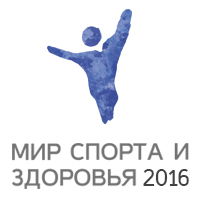 3-я МЕЖДУНАРОДНАЯ СПЕЦИАЛИЗИРОВАННАЯ ВЫСТАВКА СПОРТИВНОЙ ИНДУСТРИИ, АКТИВНОГО ОТДЫХА И  ЗДОРОВОГО ОБРАЗА ЖИЗНИ”МИР СПОРТА И ЗДОРОВЬЯ-2016“12 – 14 мая 2016 годаРЕСПУБЛИКА БЕЛАРУСЬ, Г.МИНСК, ФУТБОЛЬНЫЙ МАНЕЖ(пр-т Победителей, 20/2)                          WWW.BELINTEREXPO.BYАРЕНДА ОБОРУДОВАННОЙ ВЫСТАВОЧНОЙ ПЛОЩАДИ, за 1 кв.м.Стенд Премиумнапольное покрытие, 1 стол (75*75), 4 стула, электророзетка до 1kW, 1 светильник на каждые 3 метра стены, вешалка, корзина для бумаг, надпись на фризовой панели до 18 знаков, информационная стойка прямоугольная 1х0,5х1,05 м с логотипом, ригель-балка Максима (1 шт.), стойка Максима h 3 м (2 шт.), подсобное помещение с дверью с замком, оклейка стеновых и фризовых панелей полноцветной печатью, 1 стул барный, стойка для проспектов раскладная (металл/стекло), настенное крепление LCD телевизора, LCDтелевизор *42".  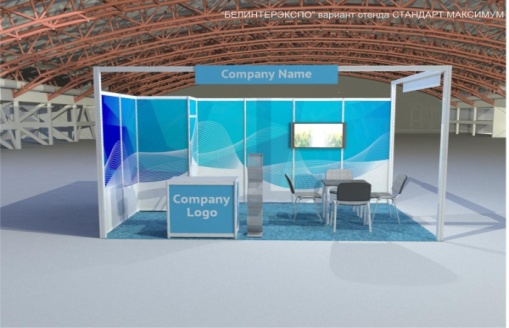 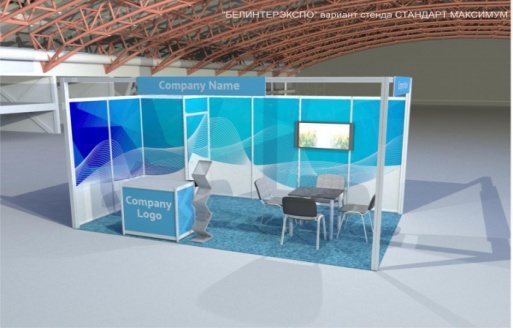 155 EUR АРЕНДА ОБОРУДОВАННОЙ ВЫСТАВОЧНОЙ ПЛОЩАДИ, за 1 кв.м. Стенд Стандарт плюснапольное покрытие, 1 стол (75*75), 4 стула, электророзетка до 1kW, 1 светильник на каждые 3 метра стены, вешалка, корзина для бумаг, надпись на фризовой панели до 18 знаков. информационная стойка прямоугольная 1х0,5х1,05 м с логотипом, ригель-балка Максима (1 шт.), стойка Максима h 3 м (2 шт), подсобное помещение с дверью с замком, оклейка стеновых и фризовых панелей     пленкой     Oracal,     1     стул     барный,     стойка     для     проспектов 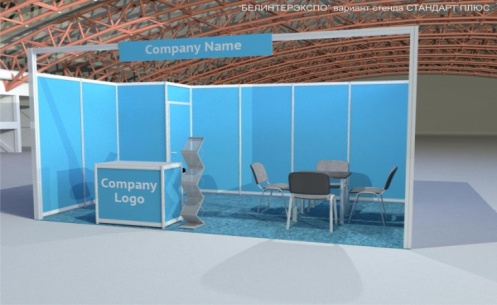 раскладная (металл/стекло)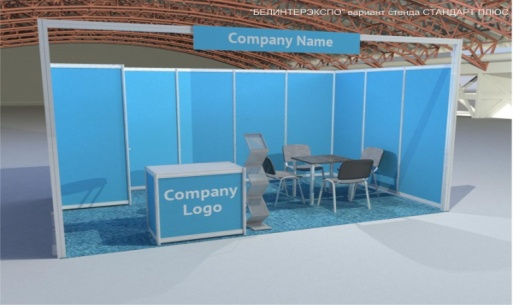 110 EURАРЕНДА ОБОРУДОВАННОЙ ВЫСТАВОЧНОЙ ПЛОЩАДИ, за 1 кв.м.Стенд Стандартнапольное покрытие, 1 стол (75*75), 3 стула, электророзетку до 1kW, 1 светильник на каждые 3 пог. метра, вешалка, корзину для бумаг, надпись на фризовой панели до 18 знаков, информационная стойка прямоугольная 1х0,5х1,05 м с логотипом, ригель-балка Максима (1 шт.), стойка Максима h 3 м (2 шт).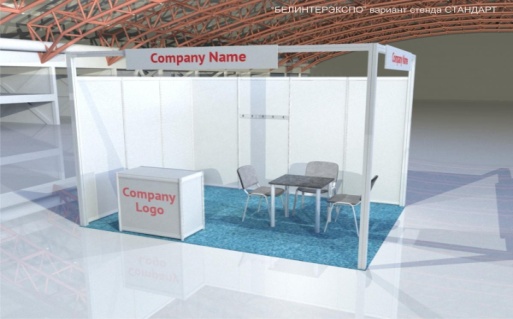 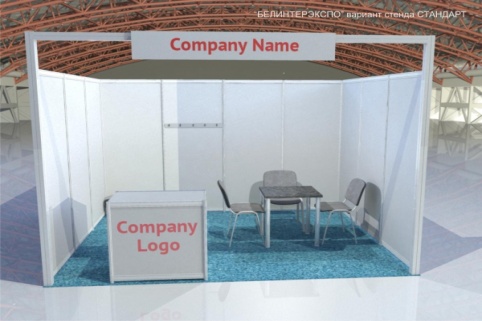 90 EURАРЕНДА ОБОРУДОВАННОЙ ВЫСТАВОЧНОЙ ПЛОЩАДИ, за 1 кв.м.Стенд Экономнапольное покрытие серого цвета, 1 стол (75*75), 2 стула, электророзетка до 1kW, 1 светильник на каждые 3 метра стены, вешалка, корзина для бумаг, надпись на фризовой панели до 18 знаков. 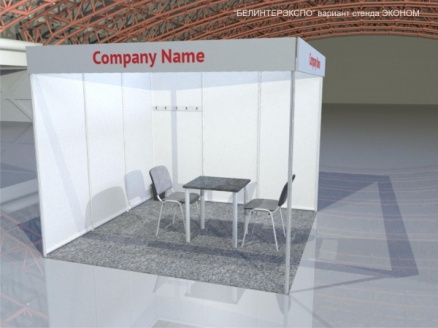 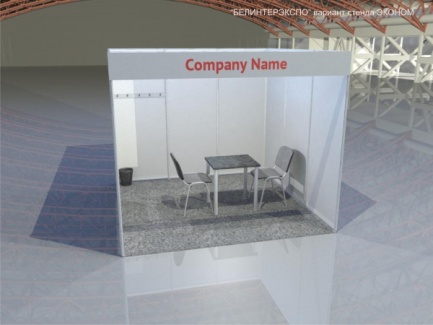 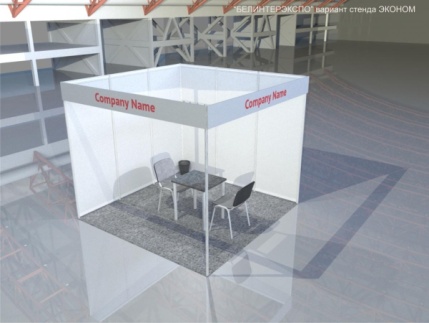 60 EURАРЕНДА НЕОБОРУДОВАННОЙ ВЫСТАВОЧНОЙ ПЛОЩАДИ за 1 кв.м.(в павильоне) 40 EUR АРЕНДА ОТКРЫТОЙ ВЫСТАВОЧНОЙ ПЛОЩАДИ за 1 кв.м.(на прилегающей к павильону территории) 20 EUR АРЕНДА ПЛОЩАДИ В ДИСКОНТ-ЗОНЕ (включает стеновые панели по периметру стенда, 1 стол (75*75), 2 стула, регистрационный сбор, не включая 2 приглашения на официальный прием и пригласительные билеты на выставку)50 EURРЕГИСТРАЦИОННЫЙ СБОРОбязателен для всех Экспонентов. Включает: общие организационные расходы,2  приглашения на официальный прием (бизнес-коктейль) по случаю открытия  выставки, 15 пригласительных билетов на выставку, 3 служебных пропуска (бейджа), рекламное обслуживание, размещение информации об Экспоненте в электронной версии каталога выставки и на сайте Организатора, уборку проходов между стендами (уборка стендов заказывается индивидуально), размещение  купона предприятия в бонусной книжке-купоне) 160 EUR Размещение информации в электронной версии каталога выставки (на CD)Размещение полноцветной рекламы на странице каталога (1-4-я страница)…………………...50 EUR ……………….. …80 EURРабочее место для представления рекламно-информационных материалов (аренда стола и стула)………..............….120 EUR Размещение информационных материалов (на информационном стенде "Белинтерэкспо")……………….. …60 EUR Размещение рекламного щита и планшетов в выставочном зале /за 1 м2/………..............….80 EUR Раздача информационных материалов для участников и посетителей выставки (своими силами)…………………...75 EUR 